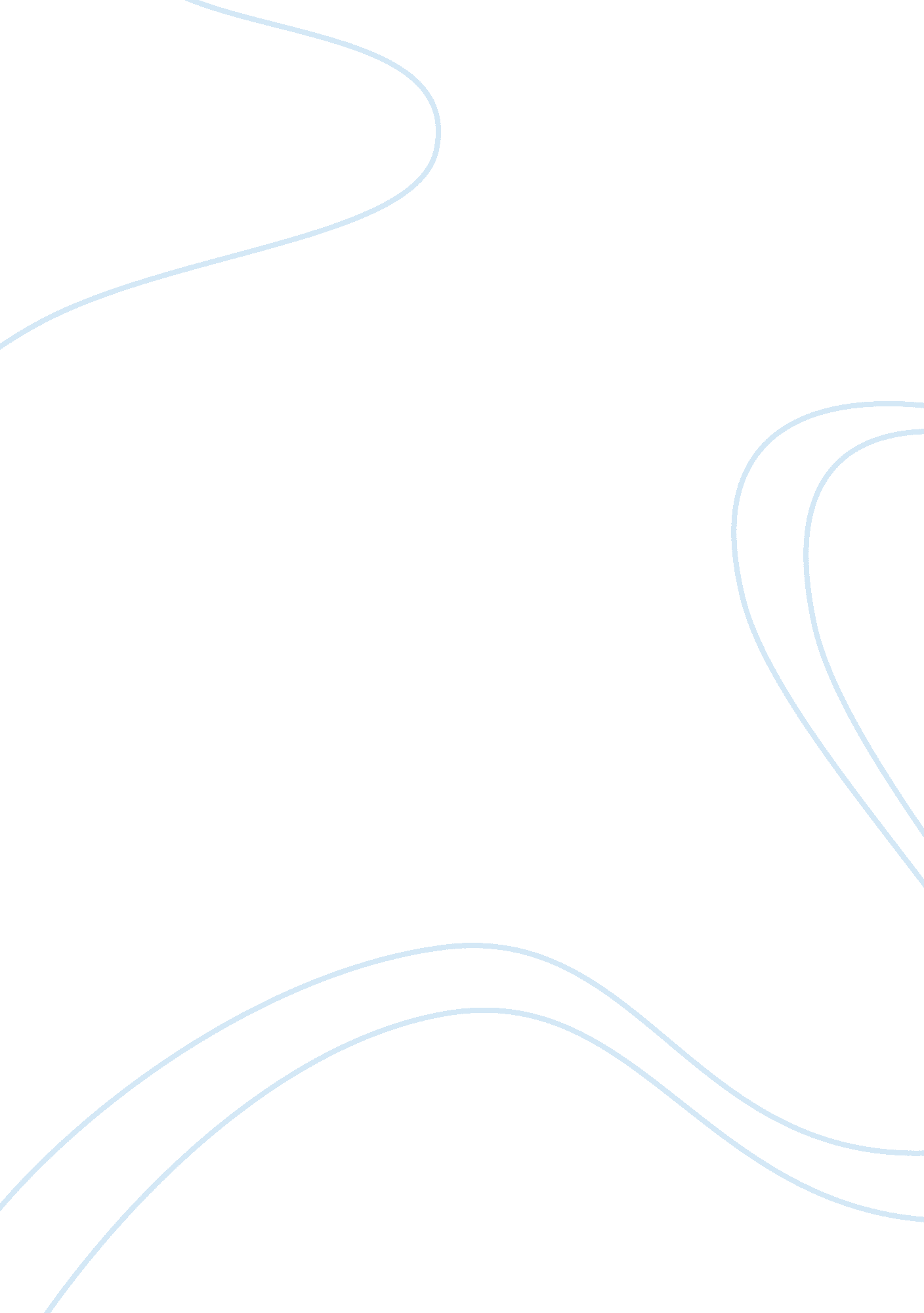 Highlight various classroom and extracurricular activitiesEducation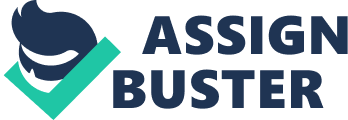 I will inform them of their role in helping the children attain the specific components through play and interactive learning and how this helps children attain components such as phonological awareness and comprehend the meaning. 
Learning in my developmentally appropriate preschool classroom will be an interactive affair where preschoolers will freely engage in conversations to acquire oral skills and also participate in plays that will help them interact with the environment to develop cognitive skills. 

The preschool parents I cross-examined seemed to favor a classroom where their children will be learning literacy skills such as mathematics and sciences. However, they also held the idea that children should be given some time to play and socialize. They would like the teacher to give personalized attention to children with learning difficulties and give them the opportunity to portray their artistic skills in activities such as modeling and drawing. 
The parents favor a type of classroom that is a physical classroom where both indoor and outdoor activities are undertaken with utter importance. The classroom should have an apmle space for the teacher to interact and help the child. Apparently, this diligently ties with the DAP ideas presented in chapter 15 where more attention should be given to not only academic development but also an exploration of the environment, opportunity/space to manipulate, time to play and time to sleep. Parents seem to realize that play and socialization/interaction are important for the healthy growth and development of children. 